Акция «Чистые руки»   15 октября во всем мире отмечают Всемирный день чистых рук, призванный повысить уровень осведомленности населения о влиянии мытья рук на здоровье. Его главная цель – сделать мытье рук привычным действием, как дома, так и в детском саду. Не оставили без внимания такую примечательную дату и воспитанники нашего детского сада.   Для наших дошколят мытье рук - обязательная и неоднократная гигиеническая процедура, которой воспитатели учат детей с самого первого дня поступления малыша в детский сад. Воспитание у детей навыков личной гигиены играет важнейшую роль в охране их здоровья, способствует правильному поведению в быту, в общественных местах.
В «День чистых рук», который был организован в детском саду 15 октября, педагоги через художественное слово, беседы, игры и занятия формировали осознанное отношение детей к выполнению правил личной гигиены. С детьми были проведены различные мероприятия: беседы «Откуда берутся болезни?», «Да здравствует мыло душистое!», «Почему руки должны быть чистыми?»; познавательные и интегрированные занятия «Чтоб всегда здоровым быть, нужно чаще руки мыть!», «Поможем Хрюше стать чистой». В гости к дошкольникам приходила медсестра, она рассказали ребятам, что регулярно мыть руки очень важно, закрепили с малышами алгоритм мытья рук и принесли им в подарок душистое мыло. Также были проведены с детьми:- беседы с рассматриванием иллюстраций: «Как правильно мыть руки?», «Чистые руки - залог здоровья», «Кто же они такие эти микробы?»;- просмотр мультипликационных фильмов из серии Смешарики «Урок здоровья», «Мойдодыр», " "Не забыли вы помыть руки ";- проведена игра на внимание "Это я, это я. ";- оформили для малышей алгоритм мытья рук.   Наши воспитанники узнали много нового и интересного о микробах и методах борьбы с ними, научились правильно мыть руки с мылом.   Таким образом, в нашем детском саду Всемирный день чистых рук прошёл с пользой для всех участников образовательного процесса, ещё раз напомнив о том, что мытье рук - полезная привычка, которую следует вырабатывать, чтобы сохранить здоровье и хорошее самочувствие.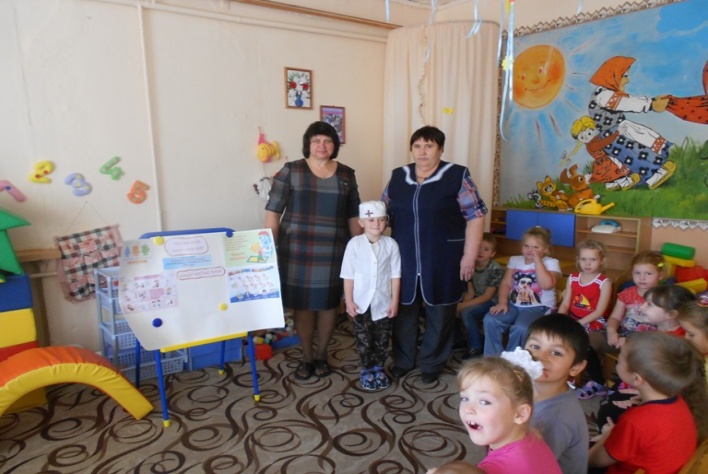 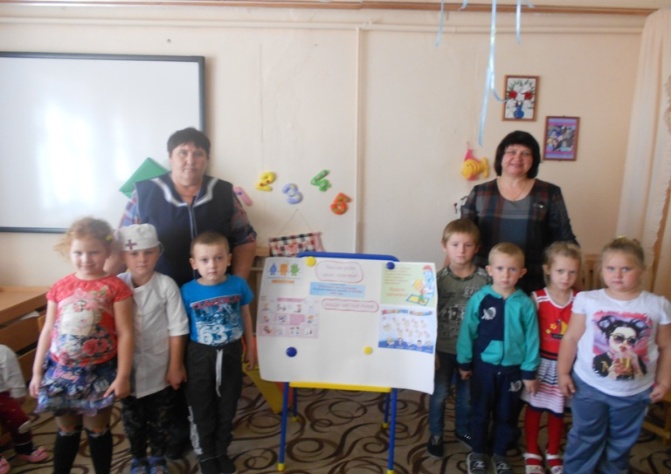 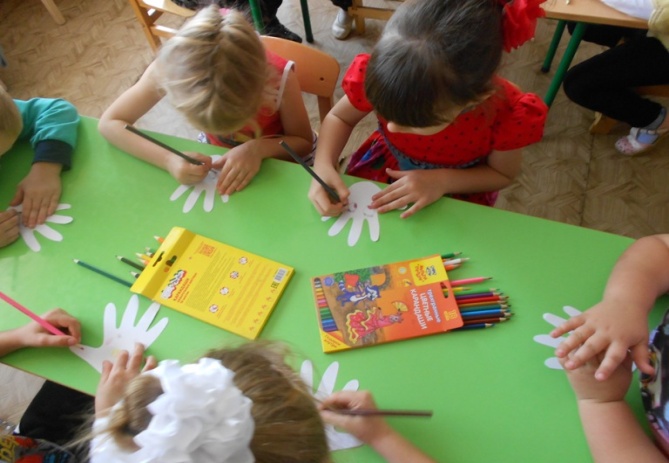 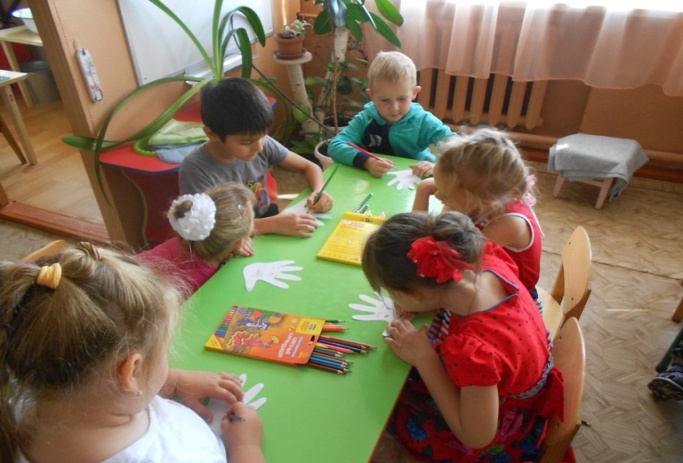 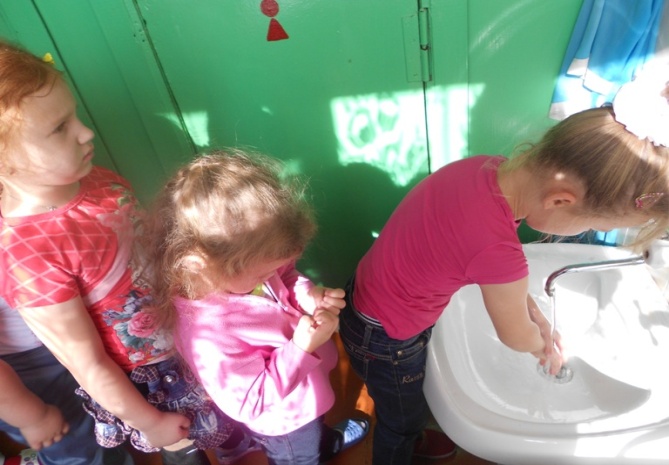 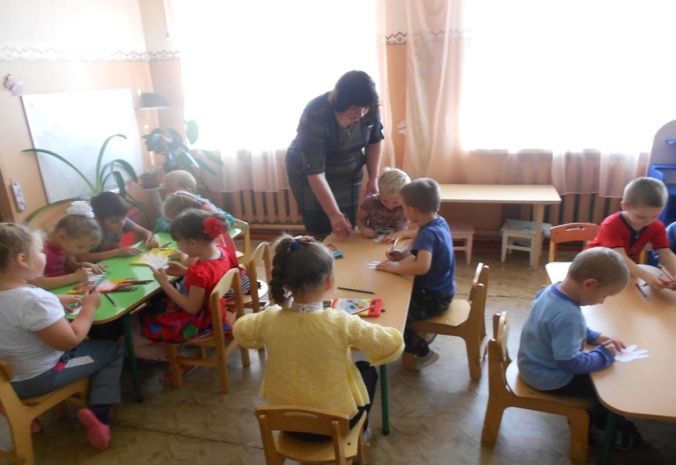 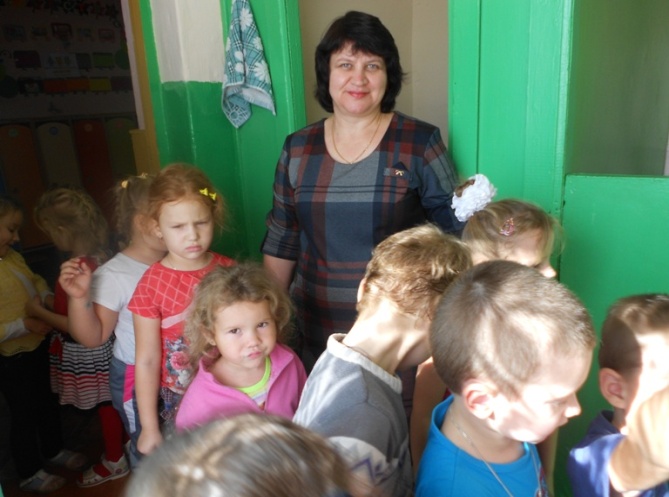 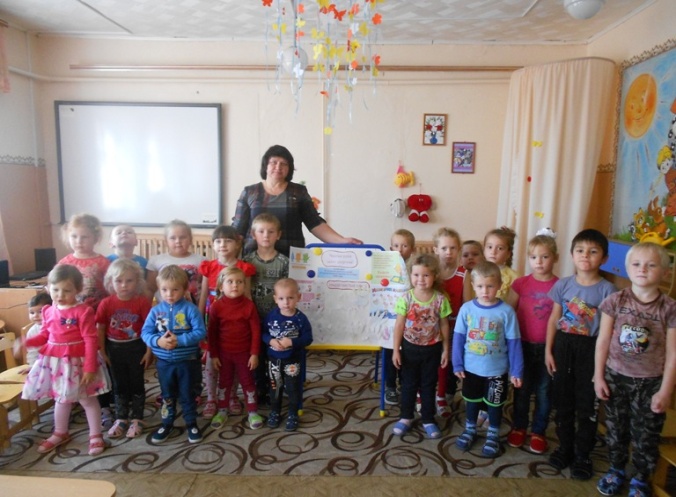 